Инструкция по плановой замене сертификата робота ТФОМС МО1. Удаляем старый сертификат робота ТФОМС МО от 01.12.2021Открываем программу КриптоАРМ. В открывшемся списке выбираем хранилище «Сертификаты других пользователей», находим сертификат ТФОМС МО (3de831fc9b0d3a6dcb37e769e1008c7b19b805be) от 01.12.2021,‎ и удаляем его.2. Устанавливаем новый сертификат робота ТФОМС МО от 26.01.2023Открываем сертификат робота ТФОМС МО (0098a01d2b0d725649e21738f7f0b13eb6) от 26.01.2023.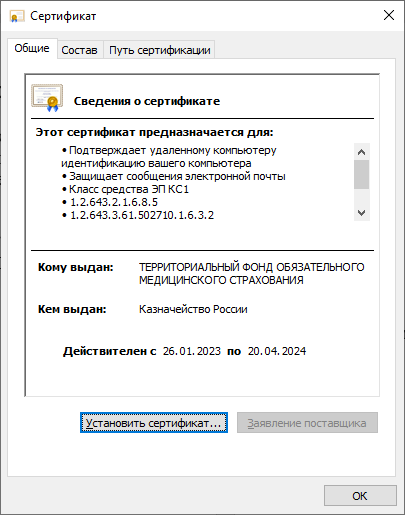 Нажимаем - Установить сертификат. Нажимаем - Далее.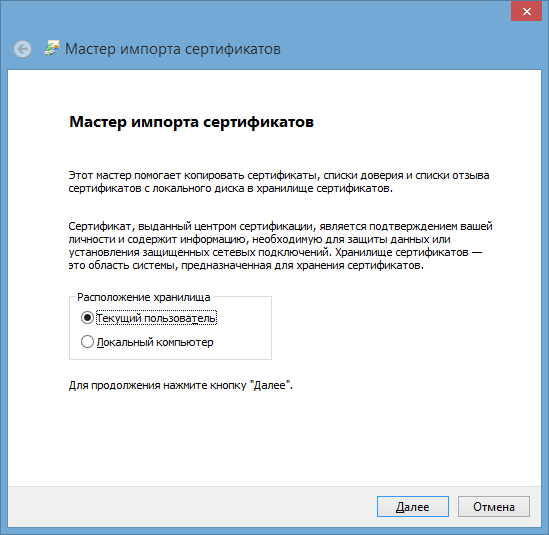 Отмечаем точкой – Поместить все сертификаты в следующее хранилище. Нажимаем - Обзор.  Выбираем – Другие пользователи. Нажимаем – ОК.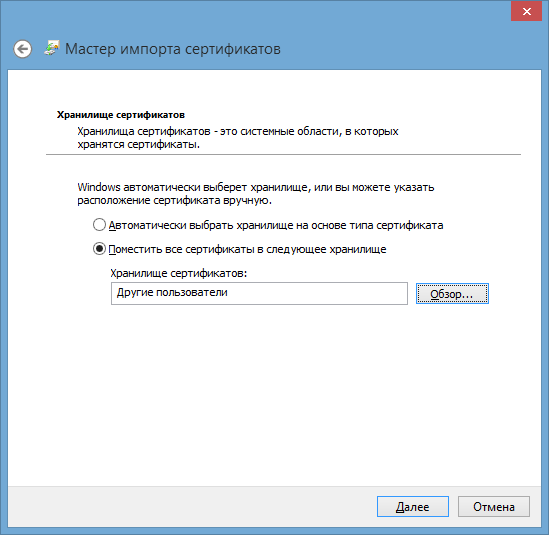 Нажимаем - Далее. 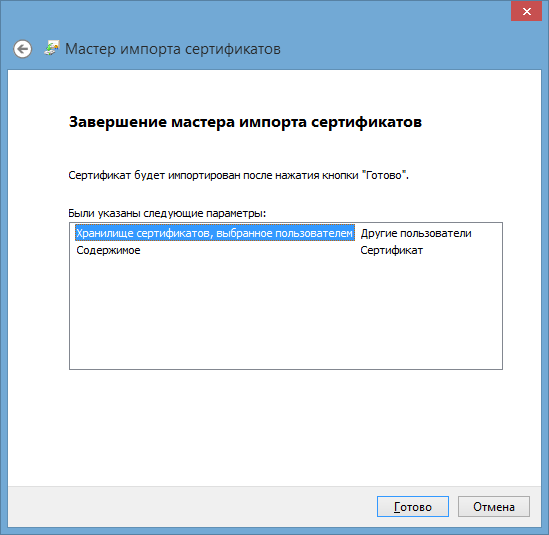 Нажимаем - Готово. 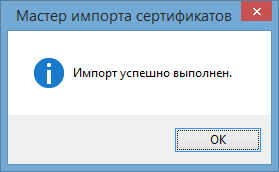 Нажимаем - ОК.Сертификат ТФОМС МО установлен.3. Дополнительные настройки1. Если в программе Крипто АРМ созданы профили настроек, для подписи и шифрования отправляемых на робот ТФОМС МО пакетов, то в них необходимо внести изменения. В профили настроек удалить старый сертификат ТФОМС МО от 01.12.2021 и добавить новый сертификат ТФОМС МО от 26.01.2023.2. Если после установки сертификат ТФОМС МО от 26.01.2023 отображается как недействительный (с красным крестом).Решение: Необходимо произвести установку корневого сертификата Минцифры России от 08.01.2022, сертификата Казначейство России от 10.01.2022 и списков отзыва сертификатов Удостоверяющего центра Федерального казначейства.Корневой сертификат Минцифры России от 08.01.2022 можно скачать по следующей ссылке: http://reestr-pki.ru/cdp/gu2022.crtСертификат Казначейство России от 10.01.2022 можно скачать по следующей ссылке: http://crl.roskazna.ru/crl/ucfk_2022.crtСписки отзыва сертификатов Удостоверяющего центра Федерального казначейства можно скачать по следующим ссылкам:http://reestr-pki.ru/cdp/guc2022.crlhttp://crl.roskazna.ru/crl/ucfk_2022.crlУстановка Корневого сертификата Минцифры России от 08.01.2022Скачиваем и открываем сертификат с Минцифры России от 08.01.2022.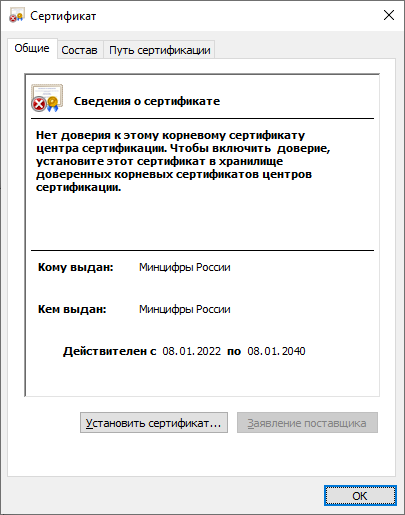 Выбираем - Установить сертификат.Нажимаем - Далее.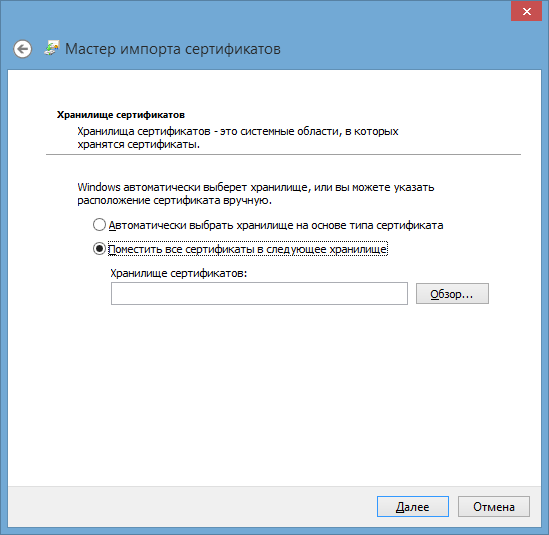 Выбираем  - Поместить все сертификаты в следующее хранилище.Нажимаем - Обзор. 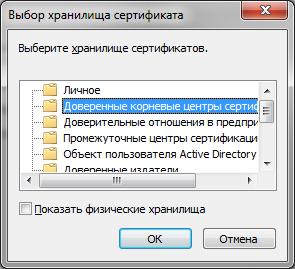 Выбираем – Доверенные корневые центры сертификации.Нажимаем - ОК.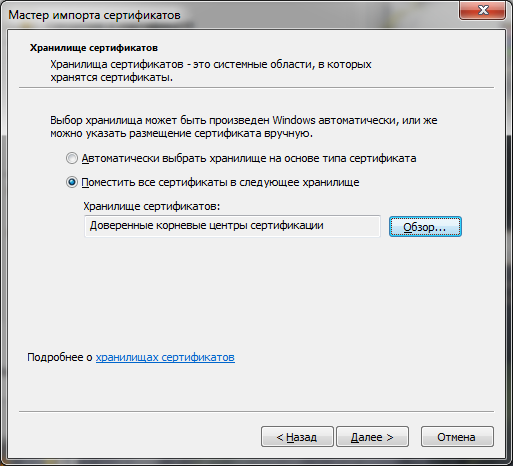 Нажимаем - Далее.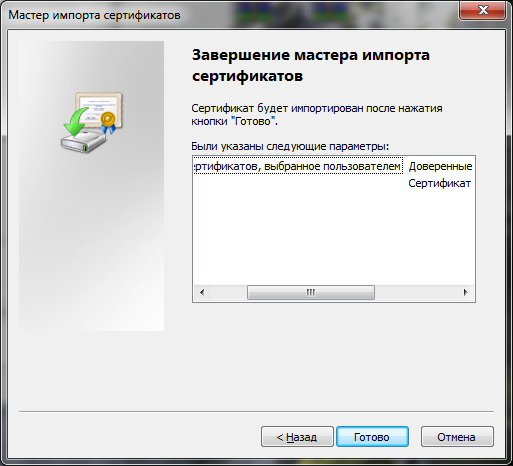 Нажимаем - Готово. 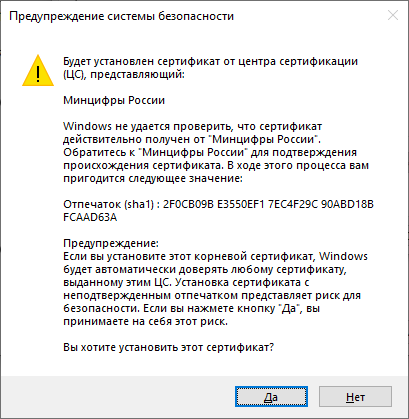 Нажимаем – ДА.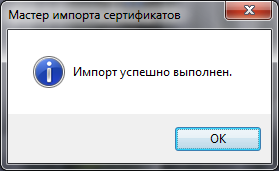 Нажимаем - ОК.Установка сертификата Казначейство России от 10.01.2022Скачиваем и открываем сертификат Удостоверяющего центра Федерального казначейства: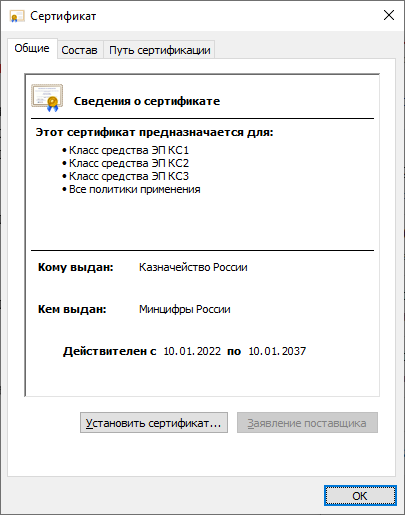 Выбираем  - Установить сертификат.Нажимаем - Далее.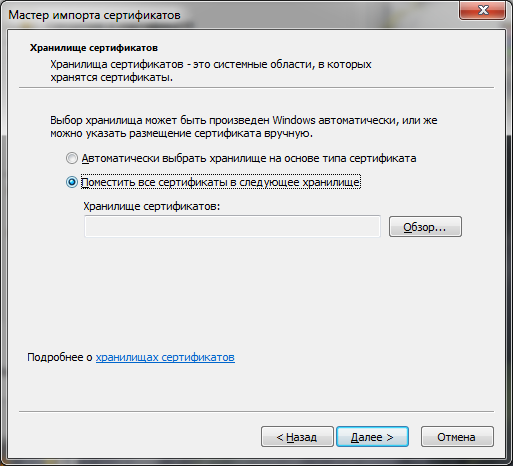 Выбираем  - Поместить все сертификаты в следующее хранилище.Нажимаем - Обзор. 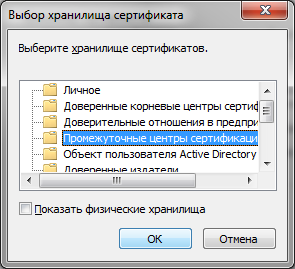 Выбираем – Промежуточные центры сертификации.Нажимаем - ОК.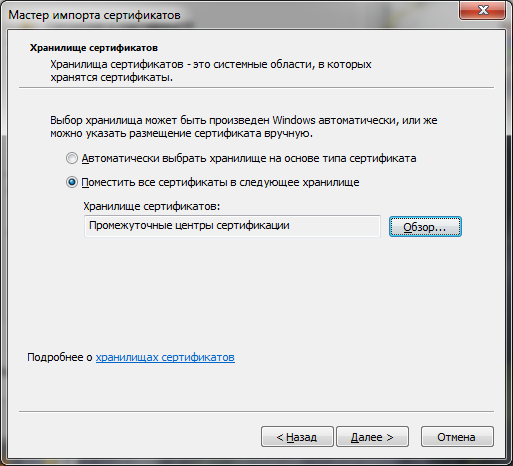 Нажимаем - Далее.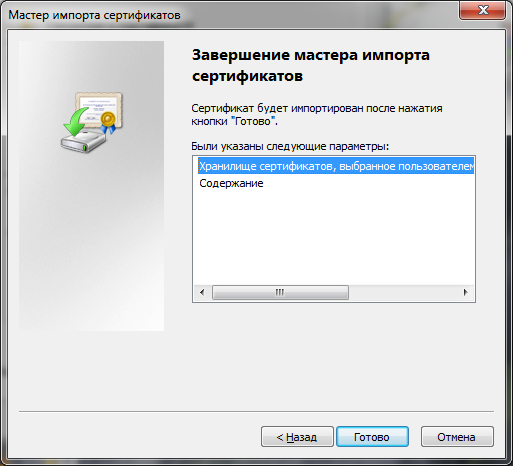 Нажимаем - Готово. 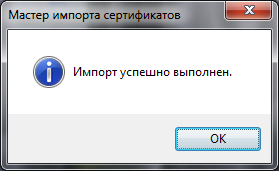 Нажимаем - ОК.Установка списков отзыва Удостоверяющего центра Федерального казначействаСписки отзыва сертификатов Удостоверяющего центра Федерального казначейства можно скачать по следующим ссылкам: http://reestr-pki.ru/cdp/guc2022.crlhttp://crl.roskazna.ru/crl/ucfk_2022.crlКаждый из скаченных списков отзыва Удостоверяющего центра Федерального казначейства устанавливается следующим образом: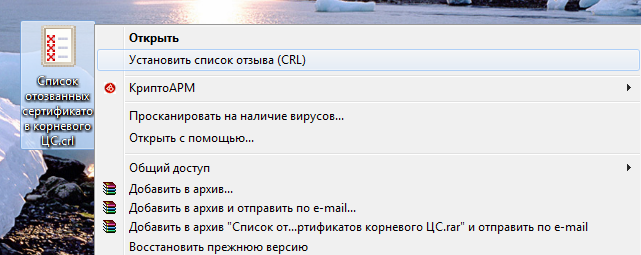 Нажимаем правой клавишей мыши на скаченном  списке отзыва Удостоверяющего центра Федерального казначейства и выбираем  - Установить список отзыва (CRL).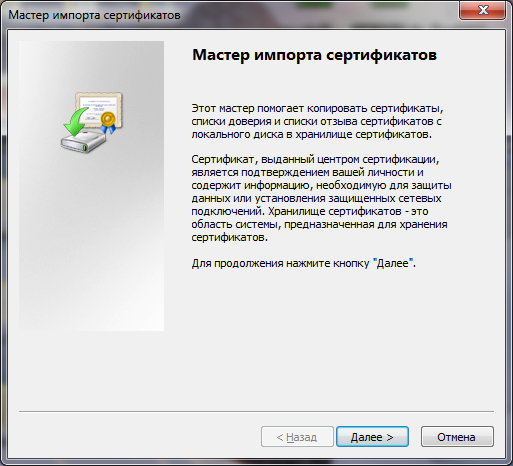 Нажимаем - Далее.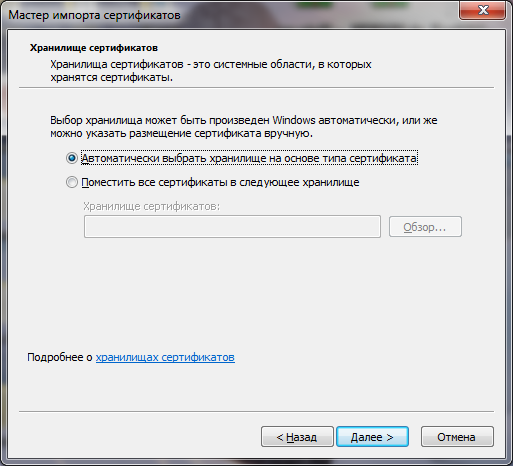 Нажимаем - Далее.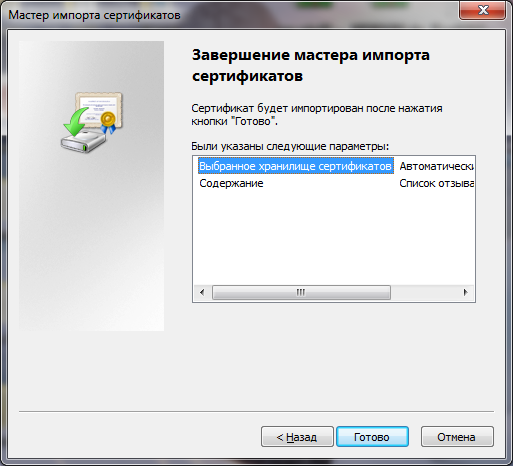 Нажимаем - Готово. 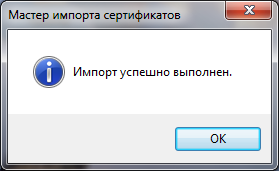 Нажимаем - ОК.